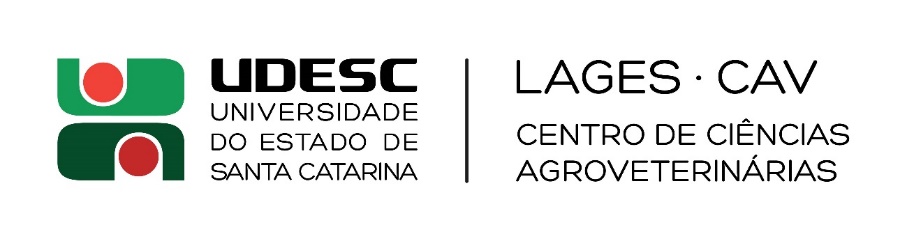 Edital nº 22/2017 – CAV/UDESCJOÃO FERT NETO, Diretor do Centro de Ciências Agroveterinárias                                 CAV/UDESC, no uso de suas atribuições, RESOLVE:   Publicar a composição da Banca de Avaliação, referente ao Estágio Curricular Obrigatório do Curso de ENGENHARIA AMBIENTAL do 1º semestre de 2017, conforme segue:Lages/SC, 25 de Maio de 2017.João Fert NetoDiretor Geral do CAV/UDESCOrdNomeDataHoraLocalÁrea(s)Examinadores1ANA CLARA NASCIMENTO13/06/2017ANFITEATRO VERDE DO PRÉDIO DA ENGENHARIA AMBIENTALCADASTRO TÉCNICO FEDERAL IBAMAOR: ARIANE ANDREOLAEX2: JEANE DE ALMEIDA DO ROSARIOEX3: ILTON AGOSTINI JUNIOR2AUREANÍVEA PIRES MACHADO19/06/2017SALA DE VIDEOCONFERÊNCIA DA ENGENHARIA AMBIENTALTRATAMENTO DE ÁGUAOR: EVERTON SKORONSKI EX2: VIVIANE TREVISAN EX3: VIVIANE APARECIDA SPINELLI SCHEIN3BETHINA BASTOS BARBOZA13/06/201714:00ANFITEATRO VERDE DO PRÉDIO DA ENGENHARIA AMBIENTALGESTÃO AMBIENTALOR: ARIANE ANDREOLAEX2: JEANE DE ALMEIDA DO ROSARIOEX3: GILMAR SOUZA PEREIRA4BRUNA LAYSA BORT LOPES05/06/201708:00SALA DE VIDEOCONFERÊNCIA DO PRÉDIO DA ENG.  AMBIENTALGESTÃO AMBIENTALOR: JEANE DE ALMEIDA DO ROSARIOEX2: INDIANARA FERNANDA BARCAROLIEX3: ARIANE ANDREOLA5CAROLINA DONADEL20/06/201714:00SALA DE VIDEOCONFERÊNCIA DA ENGENHARIA AMBIENTALTRATAMENTO DE RESÍDUOSOR: EVERTON SKORONSKIEX2: VIVIANE TREVISAN EX3: GILMAR CONTE6JESSICA DA SILVA COSTA22/06/201714:00SALA DE VIDEOCONFERÊNCIALICENCIAMENTO AMBIENTALOR: RAQUEL VALERIO DE SOUSAEX2: JOSIANE TERESINHA CARDOSOEX3: ARIANE ANDREOLA7LARISSA ÁVILA GUSMÃO19/06/201714:00ANFITEATRO VERDE DO PRÉDIO DA ENGENHARIA AMBIENTALESTAÇÃO DE TRATAMENTO - ETA E ETEOR: ARIANE ANDREOLA EX2: VIVIANE TREVISAN EX3: MARIA RAQUEL KANIESKI8LEONARDO GARCIA DE BARROS20/06/201716:00SALA 70 PRÉDIOENG. AMBIENTALGESTÃO AMBIENTALOR: RAQUEL VALERIO DE SOUSAEX2: EVERTON SKORONSKIEX3: JOSIANE TERESINHA CARDOSO9LETICIA DE ANDRADE DIAS13/06/201715:00SALA DE VIDEOCONFERÊNCIACONTROLE DE QUALIDADEOR: VALDECI JOSÉ COSTA EX2: JOSIANE TERESINHA CARDOSOEX3: VIVIANE TREVISAN10WIKEFF FRITZKE19/06/201716:00SALA DE VIDEOCONFERÊNCIA DA ENGENHARIA AMBIENTALTRATAMENTO DE ÁGUA E ESGOTOOR: EVERTON SKORONSKI EX2: VIVIANE TREVISAN EX3: VIVIANE APARECIDA SPINELLI SCHEIN